ОБЛАСТНЫЕ и ГОРОДСКИЕ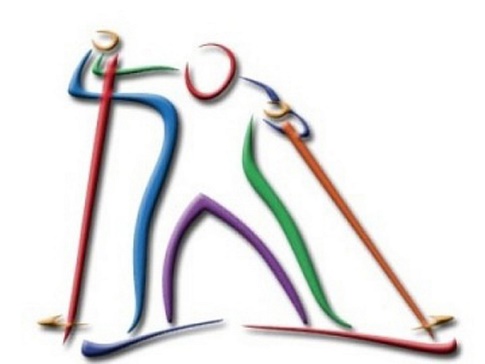 соревнования по спортивному туризму13-14 февраля 2021 года 	Новокузнецкий городской округУСЛОВИЯ СОРЕВНОВАНИЙ В ДИСЦИПЛИНЕ«ДИСТАНЦИЯ – ЛЫЖНАЯ»класс дистанции – 1Перечень, параметры, оборудование этапов и условия их прохожденияНачальник дистанцииДлина дистанции 893мНабор высоты- мКоличество этапов4Стартпо звуковому сигналу стартового таймера с фиксацией времени старта в электронной станции «СТАРТ» (по п.5.1.3.2 и п.5.1.4.1 Регламента)Расстояние до ЗХЛ 1350мРасстояние от ЗХЛ 1 до Этапа 110мЭтап 1 Бревно (горизонтальный маятник)Бревно (горизонтальный маятник)Бревно (горизонтальный маятник)КВ – 3 мин.Схема этапаСхема этапаСхема этапаСхема этапаСхема этапаПараметры:Параметры:L от точки крепления судейских перил (ТКСП) до КЛ ЦС - 9 м.,L от ТКСП до бревна – 1,5 м.L от точки крепления судейских перил (ТКСП) до КЛ ЦС - 9 м.,L от ТКСП до бревна – 1,5 м.L от точки крепления судейских перил (ТКСП) до КЛ ЦС - 9 м.,L от ТКСП до бревна – 1,5 м.Оборудование:Оборудование:ИСсудейская маятниковая веревка, БЗ, КЛсудейская маятниковая веревка, БЗ, КЛОборудование:Оборудование:ЦСКЛ, БЗКЛ, БЗДействия по пунктам:Действия по пунктам:7.14.1 (перила удерживаются на протяжении всей ОЗ)7.14.1 (перила удерживаются на протяжении всей ОЗ)7.14.1 (перила удерживаются на протяжении всей ОЗ)Дополнительные условия:Дополнительные условия:в случае падения с бревна, участник по КОД возвращается на ИС и повторяет попыткув случае падения с бревна, участник по КОД возвращается на ИС и повторяет попыткув случае падения с бревна, участник по КОД возвращается на ИС и повторяет попыткуОбратное движение:Обратное движение:по КОДпо КОДпо КОДРасстояние от ЦС Этапа 1 до ЗХЛ 1 10 мРасстояние от ЗХЛ 1 до ЗХЛ 2100 мРасстояние от ЗХЛ 2 до Этапа 210 мЭтап 2 СпускСпускСпускКВ – нетСхема этапаСхема этапаСхема этапаСхема этапаСхема этапаПараметры:Параметры:L этапа - 28 м.,  склона – до 35L этапа - 28 м.,  склона – до 35L этапа - 28 м.,  склона – до 35Оборудование:Оборудование:ИСБЗ, КЛ, судейские перилаБЗ, КЛ, судейские перилаОборудование:Оборудование:ЦСКЛ, БЗКЛ, БЗДействия по пунктам:Действия по пунктам:7.12.17.12.17.12.1Обратное движение:Обратное движение:7.10.2, 7.10.6, 7.10.87.10.2, 7.10.6, 7.10.87.10.2, 7.10.6, 7.10.8Расстояние от ЦС Этапа 2 до ИС Этапа 3 10 мЭтап 3 ПодъемПодъемПодъемКВ – нетСхема этапаСхема этапаСхема этапаСхема этапаСхема этапаПараметры:Параметры:L этапа - 28 м (18+10).,  склона – до 35L этапа - 28 м (18+10).,  склона – до 35L этапа - 28 м (18+10).,  склона – до 35Оборудование:Оборудование:ИСБЗ, КЛ, судейские перила с узлом для организации самостраховкиБЗ, КЛ, судейские перила с узлом для организации самостраховкиОборудование:Оборудование:ЦСКЛ, БЗКЛ, БЗДействия по пунктам:Действия по пунктам:7.10.2, 7.10.67.10.2, 7.10.67.10.2, 7.10.6Обратное движение:Обратное движение:7.12.17.12.17.12.1Дополнительные условия:Дополнительные условия:этап проходится в два участка без потери самостраховкиэтап проходится в два участка без потери самостраховкиэтап проходится в два участка без потери самостраховкиРасстояние от ЦС Этапа 3 до ЗХЛ 2 10 мРасстояние от ЗХЛ 2 до ЗХЛ 3250мРасстояние от ЗХЛ 3 до ИС Этапа 410 мЭтап 4 Навесная переправаНавесная переправаНавесная переправаКВ – нетСхема этапаСхема этапаСхема этапаСхема этапаСхема этапаПараметры:Параметры:L между ТО1 и ТО2 - 18 м.L между ТО1 и ТО2 - 18 м.L между ТО1 и ТО2 - 18 м.Оборудование:Оборудование:ИСБЗ, КЛ, судейские перилаБЗ, КЛ, судейские перилаОборудование:Оборудование:ЦСБЗ, КЛ, судейские перилаБЗ, КЛ, судейские перилаДействия по пунктам:Действия по пунктам:7.9.17.9.17.9.1Обратное движение:Обратное движение:по КОДпо КОДпо КОДРасстояние от Этапа 4 до Финиша 50 мФинишфиксацией времени финиша в электронной станции «ФИНИШ»